Празднование Международного дня родного языка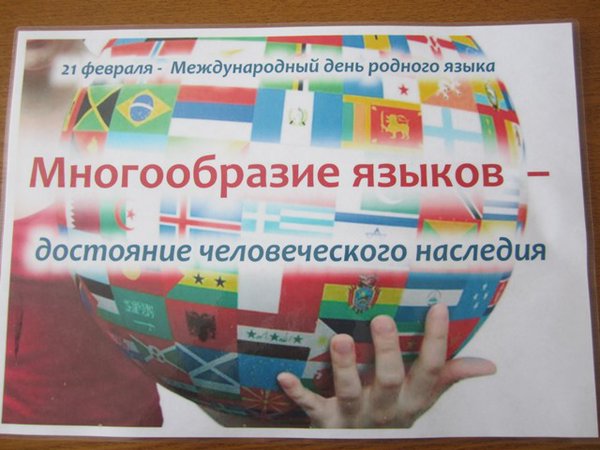 В международный день родного языкаЯ всем народам сохранить желаюИх языки, культуру на века!Пусть каждый свой язык не забывает!Единство наше - в языке родном,В любой стране я русского узнаю!Тем, кто родным гордится языком,Я в жизни только лучшего желаю!      Ежегодно 21января отмечается Международный день родного языка. И это не случайно. Без языка не существовал бы мир. Как рыба не может жить без воды, так человек не может существовать без языка. На языке мы думаем, общаемся, творим. В разных странах мира люди сегодня говорят на 6000 языках. А всегда ли это было так? Существует библейская легенда о том, что когда-то все люди говорили на одном языке.В Международный день родного языка все языки признаются равными, потому что каждый из них уникальным образом отвечает предназначению человека, и каждый представляет живое наследие, к которому мы должны серьёзно относиться и оберегать.Россия - многонациональное государство. Каждая нация – это неповторимая культура, история, традиции и, конечно же, язык. Более 130 языков звучат в нашей стране. В связи с этой датой в МКОУ «Дылымская гимназия »были проведены следующие мероприятия:Библиотекарем Марият Юсуповной был проведен обзор книжной выставки «Все на русском языке» для 5- 6-х классов.  В русском языке отразилась богатая и славная история русского народа: в нём оставили свой след и устное творчество и великий труд русских писателей, и созидательный труд всего русского народа – такой была тематика представленных на выставке книг.Из рассказа библиотекаря присутствующие узнали о многообразии языков на планете, о том, что родной язык — это характер народа, его память, история.Торжественная линейка, посвященная  Международному  Дню родного языка.Школьная олимпиада по родному языку и литературе. Конкурс на лучшего чтеца произведение дагестанских авторов на родном языке «И если завтра мой язык исчезнет, то я готов сегодня умереть» (Р. Гамзатов)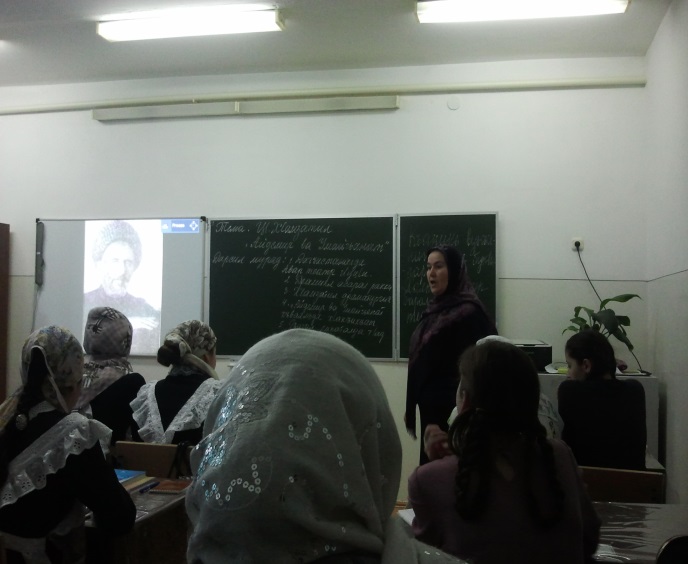 Открытые уроки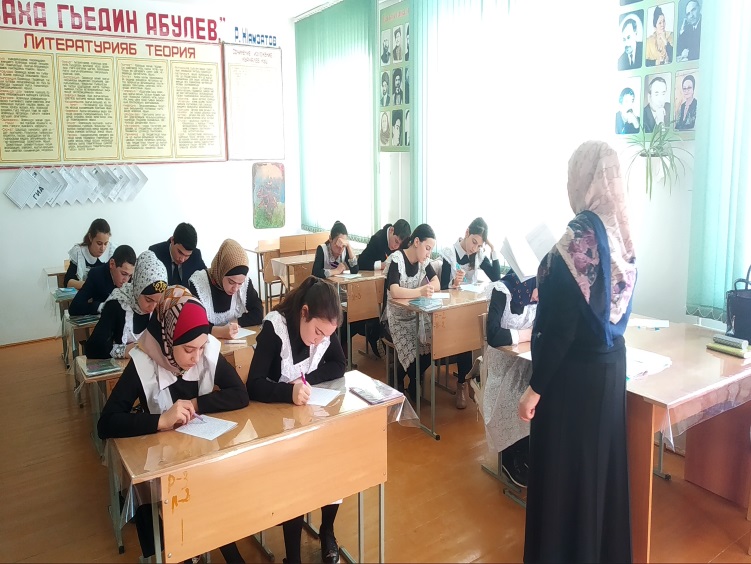 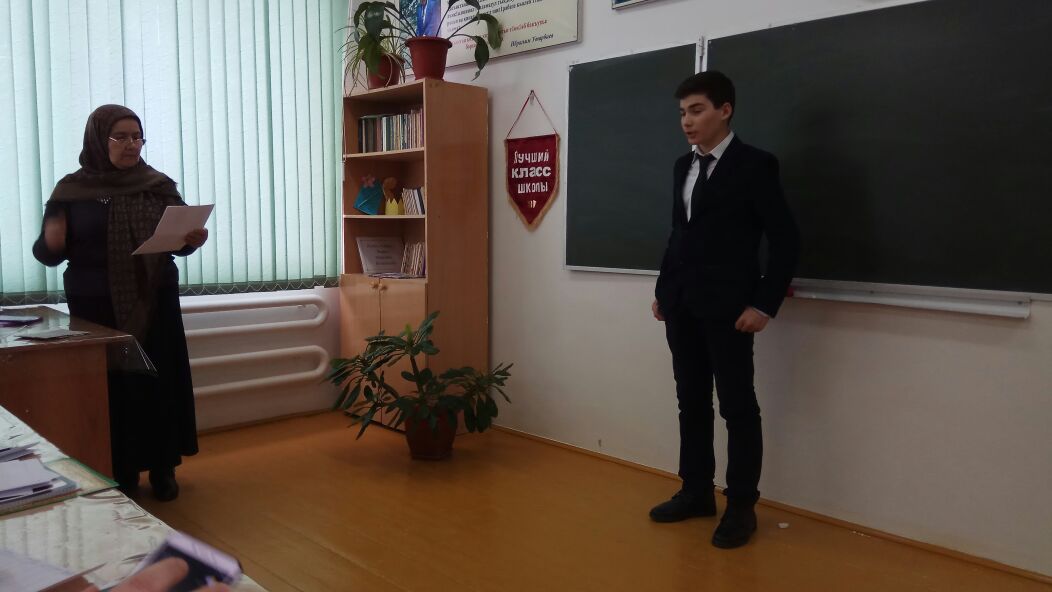 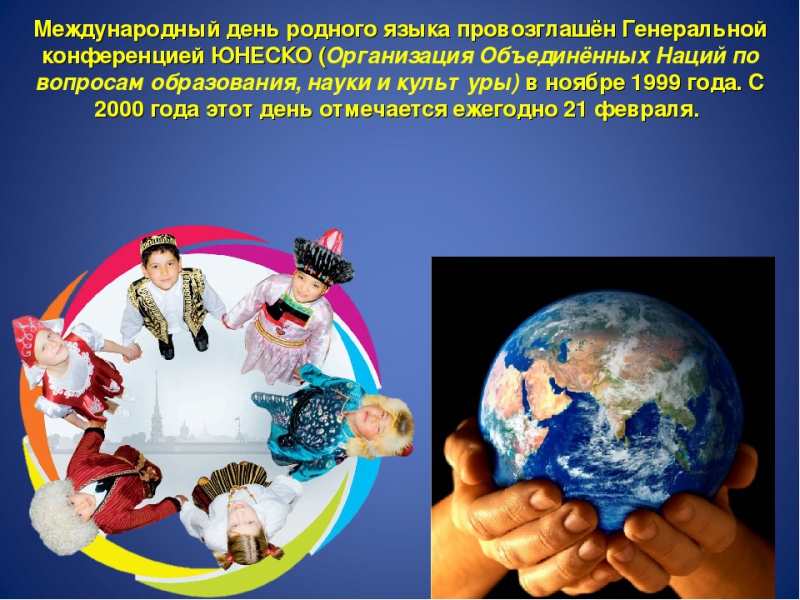 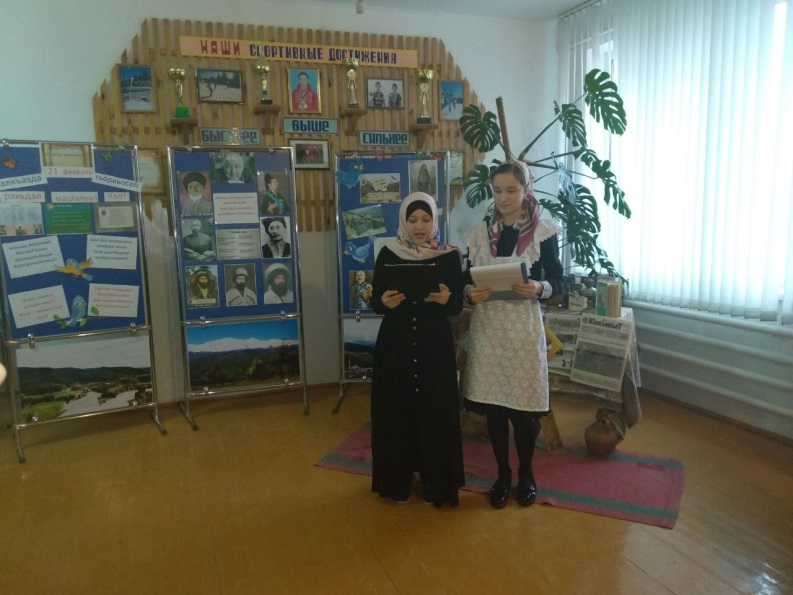 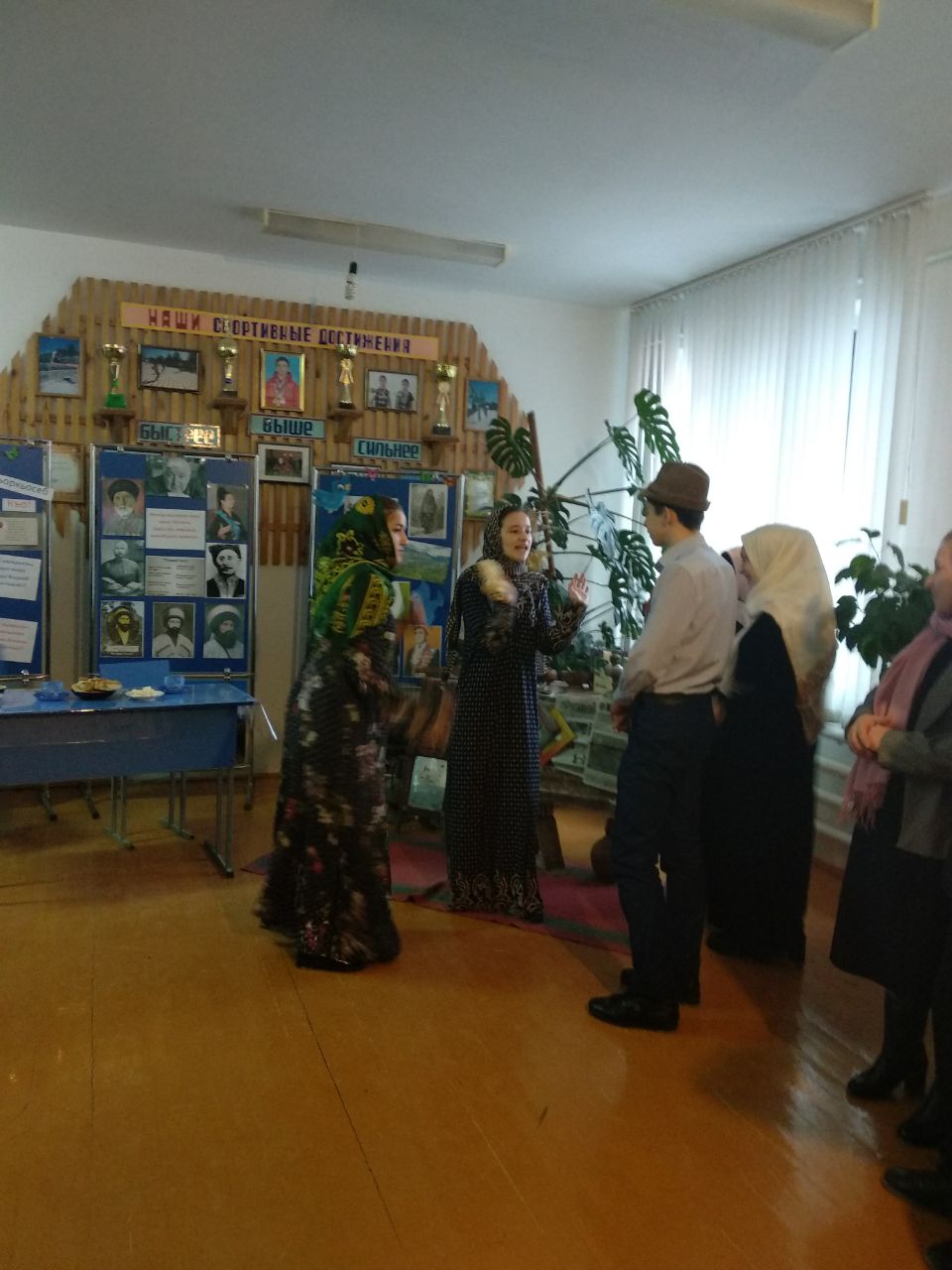 